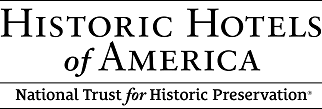 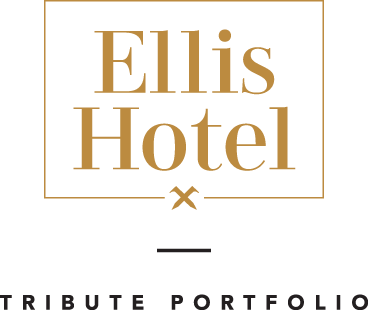 FOR IMMEDIATE RELEASE 				CONTACT:Scot GladstoneEllis Hotel404-523-5155 sgladstone@colwenhotels.comELLIS HOTEL INDUCTED INTO  HISTORIC HOTELS OF AMERICA®Atlanta (Mar. 21, 2023) – Ellis Hotel, A Tribute Portfolio Hotel by Marriott in Atlanta, Georgia, is pleased to announce it has been inducted into Historic Hotels of America®, the official program of the National Trust for Historic Preservation.Ellis Hotel is one of more than 300 hotels and resorts throughout the country that is recognized by Historic Hotels of America for preserving and maintaining its historic integrity, architecture, and ambiance.“Historic Hotels of America is delighted to induct Ellis Hotel, a Classic Revival style hotel built in 1913,” said Lawrence Horwitz, Executive Vice President of Historic Hotels of America and Historic Hotels Worldwide. “We commend Ellis Hotel and their leadership team for their careful historic preservation work, stewardship and vision that will allow future generations of travelers to experience this unique historic destination.” The Ellis Hotel is a Tribute Portfolio Hotel by Marriott and managed by Colwen Hotels, an award-winning Hospitality Company. To be selected for membership in Historic Hotels of America, a hotel must be at least 50 years old; has been designated by the U.S. Secretary of the Interior as a National Historic Landmark or listed in or eligible for listing in the National Register of Historic Places; and has been recognized as having historic significance.Scot Gladstone, General Manager of the Ellis Hotel said, “We are extremely excited to officially become a member of Historic Hotels of America, honoring the historic importance of the Ellis Hotel in Downtown Atlanta’s Peachtree District.”Ellis Hotel is rich in history and architectural integrity.  The hotel debuted at a time when Atlanta was rapidly emerging as one of the most prosperous metropolises in the United States, shortly before the outbreak of World War I. More recently in 2006, the Ellis Hotel Atlanta, A Tribute Portfolio Hotel, underwent an extensive, year-long renovation that saw it reborn as a stunning boutique destination. The restoration brilliantly updated the floorplan to reflect a more contemporary atmosphere, while also preserving its rich architectural heritage.Media Images Photos are available in this link. Photo Credits: Modern photos are courtesy of the Ellis Hotel. Historical photos are courtesy of the Georgia State University Library.About Historic Hotels of America® Historic Hotels of America is the official program of the National Trust for Historic Preservation for recognizing and celebrating the finest Historic Hotels. Historic Hotels of America has more than 300 historic hotels. These historic hotels have all faithfully maintained their authenticity, sense of place, and architectural integrity in the United States of America, including 44 states, the District of Columbia and Puerto Rico. Historic Hotels of America is comprised of mostly independently owned and operated historic hotels. More than 30 of the world’s finest hospitality brands, chains, and collections are represented in Historic Hotels of America. To be nominated and selected for membership into this prestigious program, a hotel must be at least 50 years old; has been designated by the U.S. Secretary of the Interior as a National Historic Landmark or listed in or eligible for listing in the National Register of Historic Places; and recognized as having historic significance. For more information, please visit HistoricHotels.org.	About Ellis Hotel Atlanta, A Tribute Portfolio Hotel by MarriottAs downtown Atlanta’s only boutique hotel, the award-winning, Ellis Hotel has a coveted Peachtree Street address near Atlanta's top attractions and sights. The historic landmark hotel exudes southern sophistication blended with old fashioned hospitality. Featuring upscale lifestyle amenities including a state-of-the-art fitness center, business center, meeting spaces, restaurant and lounge, the  vibrant, contemporary hotel offers business and leisure travelers the perfect combination of modern and home-like comforts. To learn more about Ellis Hotel, please visit https://www.historichotels.org/us/hotels-resorts/ellis-hotel-atlanta-a-tribute-portfolio-hotel-by-marriott/ About Colwen HotelsColwen Hotels is a rapidly growing hotel company based in Portsmouth, New Hampshire. Colwen’s portfolio consists of 39 hotels and resorts in the states of Massachusetts, New Hampshire, Maine, Rhode Island, New York, New Jersey, Georgia, and Florida.  With a robust pipeline, Colwen strategically develops properties in emerging markets and mixed-use redevelopments.  The company is committed to local communities and charities, LEED-certified sustainability, and being a premier employer.  This award-winning company strives to lead the world in frictionless hotel stays. To learn more about Colwen Hotels, please visit www.colwenhotels.com. MEDIA CONTACT:  Katherine Orr 		          Historic Hotels of  	                                    Director, Marketing Strategy & Communications 	                                    Tel: +1 202 772 8337                                     KOrr@HistoricHotels.org
# # #